Företagaren fyller i till tillämpliga delarAnmälan om en livsmedelsverksamhet ska sändas till Sydspetsens miljöhälsa senast fyra veckor innan verksamheten inleds eller innan betydande ändringar i verksamheten görs. Det fattas inte ett separat beslut om anmälan, utan tillsynsmyndigheten ger livsmedelsföretagaren ett intyg över att verksamheten/ändringen har registrerats. Tillsynsmyndigheten kan av företagaren begära ytterligare upplysningar som behövs för registreringen. För registreringen tas ut en avgift enligt en taxa, som godkänts av Sydspetsens miljöhälsonämnd.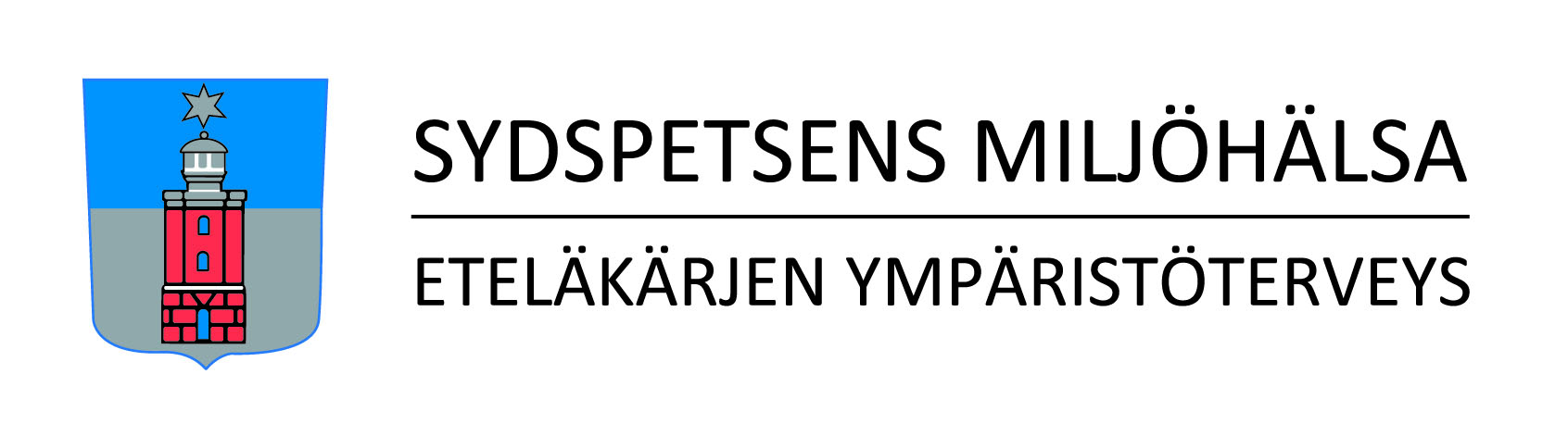 ANMÄLAN OM REGISTRERINGLivsmedelsverksamhet enligt 10 § i livsmedelslagen (297/2021)Ankomstdatum (myndigheten fyller i)Anmälan gäller:	 inledande av verksamhet
	 väsentlig ändring i verksamheten
	 avbrott el. avslutande av verksamheten (fyll i endast punkterna 1,2,7,8)
	 annat (vad?) 	     Dokument skickas till:
 	 verksamhetsidkaren 
 	 verksamhetsstället
 	 annan adress (vilken?):      1. Företag / Annan
    verksamhetsidkareFöretagets namn	           Postadress/PB	           Postnummer och postanstalt	           Hemkommun	           Telefonnummer	           E-postadress	           FO-nummer	      
     (eller, om sådant saknas, personbeteckning)1. Företag / Annan
    verksamhetsidkareFaktureringsadress (om annan än den ovan nämnda)      Postadress	           Postnummer och postanstalt	      Uppgifter för nätfakturering	           Tilläggsuppgifter	      1. Företag / Annan
    verksamhetsidkareKontaktperson	           Telefonnummer	           E-postadress	      2. VerksamhetsställeMarknadsföringsnamn	           Besöksadress	           Postnummer och postanstalt	      Verksamhetsstället är en mobil livsmedelslokal       ja  	   nej     Typ av mobil livsmedelslokal	      
     (t.ex. försäljningsvagn, bil, tält, torgbord)Om lokalen inte är mobil, vad är dess godkända användningsändamål enligt byggnadstillsynsmyndigheten?	  	           Fastigheten är ansluten till kommunalt vattenledningsnät	 
     Fastigheten hör till ett vattenandelslag	 
     Fastigheten har en egen hushållsvattenbrunn	 Om hushållsvattnet tas ur egen brunn ska också Bilaga 2 fyllas i och returneras.2. VerksamhetsställeVerksamhetsställets kontaktperson 	       Telefonnummer	       E-postadress	      3a. VerksamhetVälj endast ett alternativ av punkterna A-J nedan. 
Det valda alternativet beskriver bäst den huvudsakliga verksamheten i livsmedelslokalen. FYLL OCKSÅ I uppgifterna nedan om den valda verksamheten.3a. VerksamhetA) Försäljning av livsmedel Detaljhandelsförsäljning Torg eller annat utomhusförsäljningsområde (inte enskild försäljare) Hantering av animala livsmedel, vilka tillhör konsumenten PartihandelsförsäljningFörsäljningsyta: 
         m2Försäljning av ekologiska produkter:
 endast ekol. produkter
 delvis ekol. produkter
 inga ekol. produkter3a. VerksamhetB) Servering av livsmedel (inbegriper transporter) Restaurangverksamhet (inkl. pizzeria, kafé med lunchservering) Kaféverksamhet  Grill- och snabbmatsverksamhet Pubverksamhet, endast servering av drycker eller småskalig servering av livsmedel (såsom snacks etc.) Endast catering Centralköksverksamhet (leverans av mat till andra ställen) Storköksverksamhet (skolor, daghem, sjukhus, personalrestauranger) Serveringsköksverksamhet (ingen matlagning, småskalig tillredning av mellanmål och efterrätter kan förekomma)Antal kundsittplatser: 
     Beräknat kundantal eller portioner/dygn: 
     
Beräknat kundantal eller portioner / månad:
     Regelbunden servering till riskgrupper: 
 ja 
 nejAnvändning av ekologiska produkter:
 endast ekol. produkter
 delvis ekol. produkter
 inga ekol. produkter3a. VerksamhetC) Spannmål-, frukt- och grönsakbranschen Kvarnverksamhet Tillverkning av lättförskämbara bageriprodukter Tillverkning av icke-lättförskämbart mat- och kaffebröd Tillverkning av andra spannmålsprodukter (produktionen av malt inbegripen, t.ex. havrebaserade mjölk- och gräddprodukter) Tillverkning av grönsaks-, bär- och fruktprodukter Packeriverksamhet Beräknad produktionsmängd (kg/år): 
     Yta (m2) som hänför sig till livsmedelsverksamheten:      Antal personer i livsmedelspersonalen: 
     3a. VerksamhetD) Mjölkprodukter och överlåtelse av obehandlad mjölk på en mjölkgård  Försäljning/överlåtelse av obehandlad mjölk och/eller råmjölk avsedd att konsumeras som sådan  Tillverkning av flytande mjölkprodukter Tillverkning av ost	 Tillverkning av smör och matfetter Tillverkning av glass Annan tillverkning av mjölkprodukter, vad      Förbrukad mängd obehandlad mjölk: 
      l/årTill tillverkningen av produkter hänför sig värmebehandling som motsvarar pastörisering:
 ja 
 nej3a. VerksamhetE) Kontraktsverksamhet  Tillverkning av kött- och fiskprodukter av kött eller fisk som kunden äger
Yta (m2) som hänför sig till livsmedelsverksamheten:      Antal personer i livsmedelspersonalen:
     3a. VerksamhetF) Industriell tillverkning av livsmedel (fyll inte i detta, om du fyllt i någon av punkterna A-F)  Tillverkning av sammansatta produkter (en produkt som innehåller bearbetade animaliska och vegetabiliska livsmedel, såsom pizza, färdigmat) Tillverkning av sötsaker Tillverkning av drycker Annan tillverkning (såsom kafferostning, hantering av sniglar etc., honungsförpackningsverksamhet, tillverkning av tillsatser och kosttillskott, jästproduktion, övriga verksamheter, som inte hör till någon annan verksamhetstyp inom livsmedelstillverkningen:      ).Yta (m2) som hänför sig till livsmedelsverksamheten:      Antal personer i livsmedelspersonalen:
     3a. VerksamhetG) Lagring och frysning av livsmedel (enbart lagring och/eller frysning) Lagring av livsmedel av animaliskt ursprung (som ska förvaras kortvarigt eller i rumstemperatur) Lagring av andra livsmedel än livsmedel av animaliskt ursprung Frysning av livsmedel (icke-animala livsmedel) Förpackning av livsmedelYta (m2) som hänför sig till livsmedelsverksamheten:      Antal personer i livsmedelspersonalen: 
     3a. VerksamhetH) Yrkesmässig transport av livsmedel (enbart transport) Transport av livsmedel, inget temperaturkrav  Frystransport av livsmedel Transport av kylda livsmedel Transport av varma livsmedel Transportmedel (bil, fartyg etc.) och antal:      Antal personer i livsmedelspersonalen:
     3b. Lågriskverksamheter som gäller livsmedel av animaliskt ursprung, om vilka det ska lämnas en anmälan om livsmedelslokalI) Hantering av kött på ett primärproduktionsställe, primärföretagaren levererar produkter till den lokala detaljhandeln och överlåter produkterna direkt till konsumenten Slakt av fjäderfä (max. 40 000 kg/år) och hägnad kanin (max. 20 000 djur/år) samt styckning av köttet  Slakt av ren och styckning av renkött Tillverkning av torkat renkött  Leverans av kött från frilevande hjortdjur, harar, kaniner och viltfåglar som obesiktat till den lokala detaljhandeln (max. 1000 harar eller kaniner, 3000 fåglar, 10 älgar, 30 hjortar och 50 rådjur) Försäljning av små mängder obesiktat kött från frilevande vilt direkt till konsumenten Annat, vad?      Köttsort och produktionsmängd i kilogram eller antal djur/år:
     3c. Annan verksamhetJ) Annat, vad (t.ex. virtuell livsmedelslokal)? 

     
Yta (m2) som hänför sig till livsmedelsverksamheten:      
Antal personer i livsmedelspersonalen:
     4. Ytterligare beskrivning av verksamheten / de väsentliga ändringarna i verksamheten / annan än huvudsaklig verksamhet / tilläggsuppgifter5. Egenkontrollsystem Det finns en egenkontrollplan En egenkontrollplan görs upp tills verksamheten inledsBeskrivning av egenkontrollen: Det finns en egenkontrollplan En egenkontrollplan görs upp tills verksamheten inledsBeskrivning av egenkontrollen:6. Obligatorisk bilaga Bilaga 1: 	Planritning över verksamhetsstället med uppgifter om utrymmenas användningsändamål samt 
	placeringen av apparater och inventarier Bilaga 1: 	Planritning över verksamhetsstället med uppgifter om utrymmenas användningsändamål samt 
	placeringen av apparater och inventarier7. Beräknad tid när verksamheten börjar/slutar eller tidpunkt för väsentlig förändringVerksamheten börjar/avslutas (datum): 	      Verksamheten är avbruten (datum): 	       -      Beräknad tidpunkt för väsentlig förändring (datum): 	      Verksamheten börjar/avslutas (datum): 	      Verksamheten är avbruten (datum): 	       -      Beräknad tidpunkt för väsentlig förändring (datum): 	      8. Underskrift och 
namnförtydligandeUndertecknad har inom sitt företag /sin verksamhet befogenhet att göra denna anmälan .Ort      	Datum      Underskrift__________________________________________     

NamnförtydligandeUndertecknad har inom sitt företag /sin verksamhet befogenhet att göra denna anmälan .Ort      	Datum      Underskrift__________________________________________     

NamnförtydligandeUppgifterna registreras i miljöhälsoskyddets databaser för ärendehantering. Dataskyddsbeskrivningar i enlighet med EU:s dataskyddsförordning 2016/679 (GDPR) kan fås från Sydspetsens miljöhälsa eller läsas på enhetens www-sidor, www.symi.fi.Uppgifterna registreras i miljöhälsoskyddets databaser för ärendehantering. Dataskyddsbeskrivningar i enlighet med EU:s dataskyddsförordning 2016/679 (GDPR) kan fås från Sydspetsens miljöhälsa eller läsas på enhetens www-sidor, www.symi.fi.Uppgifterna registreras i miljöhälsoskyddets databaser för ärendehantering. Dataskyddsbeskrivningar i enlighet med EU:s dataskyddsförordning 2016/679 (GDPR) kan fås från Sydspetsens miljöhälsa eller läsas på enhetens www-sidor, www.symi.fi.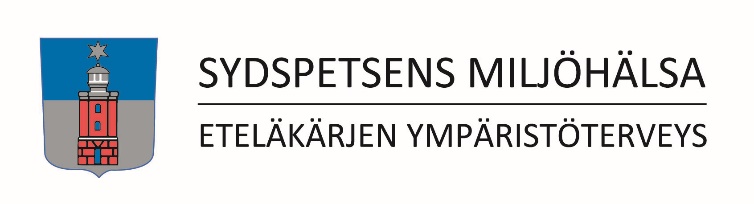 ANMÄLANenligt 18 a § i hälsoskyddslagen (763/1994) Ankomstdatum (fylls i av myndigheten)Anmälan gäller  hushållsvatten som används i en livsmedelsverksamhet enligt 5 § 9 punkten i livsmedelslagen (297/2021) för tillverkning, förädling, konservering eller saluförande av produkter eller ämnen som är avsedda som människoföda1. VerksamhetsställeVerksamhetsställets namn       2. VerksamhetBrunnens/vattentäktens/cisternens namn                       Antal vattenanvändare	       personerAntal anslutna fastigheter	       st.Totalmängd vatten som levereras        m3/d och        m3/årVatten används året om 	 Vatten används endast en del av året, när	      Datum för när verksamheten inleds eller ändras      3. Vattentäkt borrbrunn ringbrunn ytvatten som tas från        annat, vad       Vattenbehandling  (t.ex filtrering, pH-justering)        Bilagor Karta över vattendistributionsområde, distributionsnät och fastigheter vart vatten distribueras samt        vattentäktens läge Utredning om hushållsvattnets kvalitet  Annat, vadUnderskrift Datum	Underskrift och namnförtydligandeAnmälning om ny verksamhet, eller om väsentlig ändring, ska göras senast 30 dygn innan verksamheten inleds eller ändras. Anmälningsblanketten och bilagor skickas per post eller e-post, kontaktuppgifter nedan.Tillsynsmyndigheten kan av aktören begära ytterligare utredningar som behövs vid behandlingen av anmälan.Hälsoskyddsmyndigheten granskar anmälan och sänder ett intyg över att anmälan behandlats. För behandlingen av anmälan tas ut en avgift enligt avgiftstaxan som har godkänts av Sydspetsens miljöhälsonämnd. Faktura skickas separat.Uppgifterna registreras i miljöhälsoskyddets databaser för ärendehantering. Dataskyddsbeskrivningar i enlighet med EU:s dataskyddsförordning 2016/679 (GDPR) kan fås från Sydspetsens miljöhälsa eller läsas på enhetens www-sidor, www.symi.fi.